Denetim tarihi:Arıcının Adı Soyadı:                                                                                                                                                                                                                                                             Kontolörün Adı Soyadı:      İmzası                       :                                                                                                                                                                                                                                                                                          İmzası                            :      ----------------------------------------------------------------------------------------------------------------------------------------------------------------------- 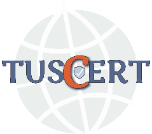                           ÜRETİCİDE KALACAK NÜSHA: Denetim tarihi:    Kontrol esnasında incelenen ve bu forma ek olarak alınan doküman ve kayıtların listesi:MÜŞTERİNİNMÜŞTERİNİNMÜŞTERİNİNMÜŞTERİNİNADI / SOYADIADRESİT.C. NO / VERGİ NOTEL / FAXKOVAN SAYISIARI IRKIKONTROL ŞEKLİHaberli:                  Habersiz:KONTROL TARİHİKONTROL TÜRÜYıllık Kontrol:          Ek Kontrol:                Gözetim:                  Takip:               Diğer:                        Yıllık Kontrol:          Ek Kontrol:                Gözetim:                  Takip:               Diğer:                        Yıllık Kontrol:          Ek Kontrol:                Gözetim:                  Takip:               Diğer:                        AÇIKLAMAAÇIKLAMAAÇIKLAMAUYGUNSUZLUK  (Var:       Yok:        )Düzeltici faaliyet ile giderilemeyecek uygunsuzluk:Düzeltici faaliyet ile giderilebilecek uygunsuzluk (ÜDF- NO):Uygunsuzluğu ilgili olduğumu yönetmelik ve/veya kontrol formu maddesi:Uygunsuzluğu ilgili olduğumu yönetmelik ve/veya kontrol formu maddesi:Uygunsuzluğu ilgili olduğumu yönetmelik ve/veya kontrol formu maddesi:TUSCERT DENETİM GÖZETİM VE BELGELENDİRME HİZMETLERİ TİC. LTD. ŞTİ.DOKÜMAN NOOA-001TUSCERT DENETİM GÖZETİM VE BELGELENDİRME HİZMETLERİ TİC. LTD. ŞTİ.REVİZE NO/ TARİH05/20.01.2023ORGANİK ARICILIK KONTROL FORMU  YÜRÜRLÜK TARİHİ23.12.2013ORGANİK ARICILIK KONTROL FORMU  SAYFA NOMÜŞTERİNİNMÜŞTERİNİNMÜŞTERİNİNMÜŞTERİNİNADI / SOYADIADRESİT.C. NO / VERGİ NOTEL / FAXKOVAN SAYISIARI IRKIKONTROL ŞEKLİHaberli:                  Habersiz:KONTROL TARİHİKONTROL TÜRÜYıllık Kontrol:          Ek Kontrol:                Gözetim:                  Takip:               Diğer:                        Yıllık Kontrol:          Ek Kontrol:                Gözetim:                  Takip:               Diğer:                        Yıllık Kontrol:          Ek Kontrol:                Gözetim:                  Takip:               Diğer:                        AÇIKLAMAAÇIKLAMAAÇIKLAMAUYGUNSUZLUK  (Var:       Yok:        )Düzeltici faaliyet ile giderilemeyecek uygunsuzluk:Düzeltici faaliyet ile giderilebilecek uygunsuzluk (ÜDF- NO):Uygunsuzluğu ilgili olduğumu yönetmelik ve/veya kontrol formu maddesi:Uygunsuzluğu ilgili olduğumu yönetmelik ve/veya kontrol formu maddesi:Uygunsuzluğu ilgili olduğumu yönetmelik ve/veya kontrol formu maddesi:KONTROL LİSTESİKONTROL LİSTESİEVETHAYIRAÇIKLAMA1Bal, Polen, bal mumu için güncel analizler var mı (Son bir yıl içerisinde yapılmış analiz var mı ?)2Hasat sonrası depolama var mı ? 3Depolama varsa  depolama esnasında oluşabilecek tehlike/riskler için tedbir alınmış mı?4Kovanların konuşlandırıldığı yerde uçakla ilaçlama yapılmış mı ve/veya karantina uygulaması var mı?5Kovanlar boyalı mı? Boyalı ise ne ile boyanmış?6Malzeme ve teçhizat dezenfekte ediliyor mu? Ediliyorsa nasıl ve ne ile dezenfekte ediliyor?7Bulaşmaya sebep olabilecek potansiyel riskler var mı?Varsa nasıl bertaraf ediliyor (açıklamaya yaz)8Bal mumu düzenli olarak yenileniyor mu? 9Arıya kışın yetecek kadar polen ve bal bırakılıyor mu?10Kovanların yerleşim haritaları var mı? (TUSCERT’e ibraz edilen belge ve bilgilerde değişiklik var ise bu formun eki olarak arıcıdan yeni belge istenir)11Kovanların konuşlandırıldığı yerin (3 km yarıçapında) bitki örtüsü nedir?12Kimyasal ve Sentetik uzaklaştırıcılar bal alma işleminde uygulanıyor mu?13Yeni koloni oluşumu var mı?14Varsa nasıl ( dışardan mı/ oğul oluşumundan mı/ farklı bir işletmeden mi? ) yeni koloni oluşturulmuştur? 15Hastalıklardan korunmak amaçlı tıbbi ilaçlar kullanılmış mı? Kullanıldı ise açıklama kısmında bilgileri belirtiniz.16İlaç kullanıldıysa ne zaman ve neye karşı kullanıldı? 17Kullanılan ilaçların isimleri ve menşei nedir? (İlaç kullanıldıysa)18Kolonilere göre suni besleme yapıldı ise besin maddelerini detaylı açıklayın19Kolonilerin hastalık ve enfeksiyona karşı direnç kazanmaları için uygulanan yöntemler nelerdir? 20Ana arı düzenli olarak yenileniyor mu?21Hastalık tedavileri yönetmeliğe uygun mu?22Yeni çerçevelerde organik bal mumu mu kullanılıyor?23Erkek yavru arılar kontrol ediliyor mu?